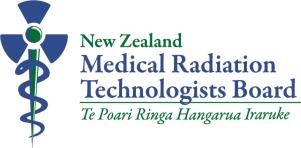 Part A and B must be completed, scanned, and emailed along with the documents listed below to mrtbaudit@medsci.co.nz by 10 August 2022.PRACTITIONER DECLARATION Please circle your answers Signature: 	 	 	 	 	 	 	Date:  		 	 Please label all documents with your name and registration number. PART B SUPERVISOR/EMPLOYER DECLARATIONRECERTIFICATION AUDIT 2022To be completed by a registered medical imaging technologist, radiation therapist, nuclear medicine technologist, magnetic resonance imaging technologist, sonographer (e.g. line manager) or a radiologist. Name of Practitioner: 	 	 	 	 	 	 	 	 Registration Number: 	40-___________ Please circle your answers Name:	                               Position:                             	Signature: 	 Date: PART A PRACTITIONER DECLARATION RECERTIFICATION AUDIT 2022 Name of Practitioner: _____________________________________________ Registration Number: 40-__________________ Scope of Practice:    _____________________________________________CPD Programme Enrolled in:   (if applicable) CPD Programme Enrolled in:   (if applicable) _____________________________________________ I have completed 880 clinical hours in the past three years including 360 hours of patient contact in each scope of practice I hold an Annual Practising Certificate (APC). Yes No I have received a satisfactory performance review which confirms that I am clinically competent to practise.YesNoI comply with the Code of Ethics. Yes No I believe I am physically and mentally competent to practice. Yes No I have provided the Board with the following documents: • 	A logbook detailing the CPD activities I have completed in the 24 months up to 31 March 2022Yes No • 	Six documents as evidence of the completion of the CPD activity including one from each of the two years covered by the audit and four of these evidential documents related to substantive CPD activities Yes No • 	Four reflective statements.  One related to ethical practice. One related to my scope of practice.  One related to culturally appropriate practice.  One other reflective statement  YesNo • 	My employment history for the two years up to 31 March 2022, including a brief description of the duties for each position I have held. Yes No The practitioner has completed the required clinical hours in the stated scope of practice. Yes No The practitioner has received a satisfactory performance appraisal that demonstrates competence within the last 12 months in the stated scope of practice. Yes No I am satisfied that the practitioner complies with the Code of Ethics. Yes No I am satisfied that the practitioner is physically and mentally fit and competent to practise. Yes No Registered as Health Practitioner with: Registration Number: Scope of Practice: 